1.1. Описание услуги1.1. Описание услуги1.1. Описание услуги1.1. Описание услуги1.1. Описание услуги1.1. Описание услуги1.1. Описание услуги1.1. Описание услугиУслуга обеспечивает предоставление Заказчику устройств бесперебойного электропитания (далее ИБП) в целях обеспечения функционирования серверного и телекоммуникационного оборудования.Услуга включает обслуживание и обеспечение функционирования ИБП, осуществление контроля за конфигурацией, мониторинг текущего состояния, а также проведение регламентных работ с аппаратной частью оборудования, обновление программного обеспеченияУслуга обеспечивает предоставление Заказчику устройств бесперебойного электропитания (далее ИБП) в целях обеспечения функционирования серверного и телекоммуникационного оборудования.Услуга включает обслуживание и обеспечение функционирования ИБП, осуществление контроля за конфигурацией, мониторинг текущего состояния, а также проведение регламентных работ с аппаратной частью оборудования, обновление программного обеспеченияУслуга обеспечивает предоставление Заказчику устройств бесперебойного электропитания (далее ИБП) в целях обеспечения функционирования серверного и телекоммуникационного оборудования.Услуга включает обслуживание и обеспечение функционирования ИБП, осуществление контроля за конфигурацией, мониторинг текущего состояния, а также проведение регламентных работ с аппаратной частью оборудования, обновление программного обеспеченияУслуга обеспечивает предоставление Заказчику устройств бесперебойного электропитания (далее ИБП) в целях обеспечения функционирования серверного и телекоммуникационного оборудования.Услуга включает обслуживание и обеспечение функционирования ИБП, осуществление контроля за конфигурацией, мониторинг текущего состояния, а также проведение регламентных работ с аппаратной частью оборудования, обновление программного обеспеченияУслуга обеспечивает предоставление Заказчику устройств бесперебойного электропитания (далее ИБП) в целях обеспечения функционирования серверного и телекоммуникационного оборудования.Услуга включает обслуживание и обеспечение функционирования ИБП, осуществление контроля за конфигурацией, мониторинг текущего состояния, а также проведение регламентных работ с аппаратной частью оборудования, обновление программного обеспеченияУслуга обеспечивает предоставление Заказчику устройств бесперебойного электропитания (далее ИБП) в целях обеспечения функционирования серверного и телекоммуникационного оборудования.Услуга включает обслуживание и обеспечение функционирования ИБП, осуществление контроля за конфигурацией, мониторинг текущего состояния, а также проведение регламентных работ с аппаратной частью оборудования, обновление программного обеспеченияУслуга обеспечивает предоставление Заказчику устройств бесперебойного электропитания (далее ИБП) в целях обеспечения функционирования серверного и телекоммуникационного оборудования.Услуга включает обслуживание и обеспечение функционирования ИБП, осуществление контроля за конфигурацией, мониторинг текущего состояния, а также проведение регламентных работ с аппаратной частью оборудования, обновление программного обеспеченияУслуга обеспечивает предоставление Заказчику устройств бесперебойного электропитания (далее ИБП) в целях обеспечения функционирования серверного и телекоммуникационного оборудования.Услуга включает обслуживание и обеспечение функционирования ИБП, осуществление контроля за конфигурацией, мониторинг текущего состояния, а также проведение регламентных работ с аппаратной частью оборудования, обновление программного обеспечения1.2. Способ подключения к ИТ-системе (если необходимо и в зависимости от технической возможности организации)1.2. Способ подключения к ИТ-системе (если необходимо и в зависимости от технической возможности организации)1.2. Способ подключения к ИТ-системе (если необходимо и в зависимости от технической возможности организации)1.2. Способ подключения к ИТ-системе (если необходимо и в зависимости от технической возможности организации)1.2. Способ подключения к ИТ-системе (если необходимо и в зависимости от технической возможности организации)1.2. Способ подключения к ИТ-системе (если необходимо и в зависимости от технической возможности организации)1.2. Способ подключения к ИТ-системе (если необходимо и в зависимости от технической возможности организации)1.2. Способ подключения к ИТ-системе (если необходимо и в зависимости от технической возможности организации)Ярлык на Портале терминальных приложенийПрямая ссылка на Web-ресурс из КСПДПрямая ссылка на Web-ресурс из интернет (требуется СКЗИ на АРМ / не требуется)«Толстый клиент» на АРМ пользователя (требуется СКЗИ на АРМ / не требуется)Другой способ ________________________________________________Ярлык на Портале терминальных приложенийПрямая ссылка на Web-ресурс из КСПДПрямая ссылка на Web-ресурс из интернет (требуется СКЗИ на АРМ / не требуется)«Толстый клиент» на АРМ пользователя (требуется СКЗИ на АРМ / не требуется)Другой способ ________________________________________________Ярлык на Портале терминальных приложенийПрямая ссылка на Web-ресурс из КСПДПрямая ссылка на Web-ресурс из интернет (требуется СКЗИ на АРМ / не требуется)«Толстый клиент» на АРМ пользователя (требуется СКЗИ на АРМ / не требуется)Другой способ ________________________________________________Ярлык на Портале терминальных приложенийПрямая ссылка на Web-ресурс из КСПДПрямая ссылка на Web-ресурс из интернет (требуется СКЗИ на АРМ / не требуется)«Толстый клиент» на АРМ пользователя (требуется СКЗИ на АРМ / не требуется)Другой способ ________________________________________________Ярлык на Портале терминальных приложенийПрямая ссылка на Web-ресурс из КСПДПрямая ссылка на Web-ресурс из интернет (требуется СКЗИ на АРМ / не требуется)«Толстый клиент» на АРМ пользователя (требуется СКЗИ на АРМ / не требуется)Другой способ ________________________________________________Ярлык на Портале терминальных приложенийПрямая ссылка на Web-ресурс из КСПДПрямая ссылка на Web-ресурс из интернет (требуется СКЗИ на АРМ / не требуется)«Толстый клиент» на АРМ пользователя (требуется СКЗИ на АРМ / не требуется)Другой способ ________________________________________________Ярлык на Портале терминальных приложенийПрямая ссылка на Web-ресурс из КСПДПрямая ссылка на Web-ресурс из интернет (требуется СКЗИ на АРМ / не требуется)«Толстый клиент» на АРМ пользователя (требуется СКЗИ на АРМ / не требуется)Другой способ ________________________________________________Ярлык на Портале терминальных приложенийПрямая ссылка на Web-ресурс из КСПДПрямая ссылка на Web-ресурс из интернет (требуется СКЗИ на АРМ / не требуется)«Толстый клиент» на АРМ пользователя (требуется СКЗИ на АРМ / не требуется)Другой способ ________________________________________________1.3. Группа корпоративных бизнес-процессов / сценариев, поддерживаемых в рамках услуги   1.3. Группа корпоративных бизнес-процессов / сценариев, поддерживаемых в рамках услуги   1.3. Группа корпоративных бизнес-процессов / сценариев, поддерживаемых в рамках услуги   1.3. Группа корпоративных бизнес-процессов / сценариев, поддерживаемых в рамках услуги   1.3. Группа корпоративных бизнес-процессов / сценариев, поддерживаемых в рамках услуги   1.3. Группа корпоративных бизнес-процессов / сценариев, поддерживаемых в рамках услуги   1.3. Группа корпоративных бизнес-процессов / сценариев, поддерживаемых в рамках услуги   1.3. Группа корпоративных бизнес-процессов / сценариев, поддерживаемых в рамках услуги   Для настоящей услуги не применяетсяДля настоящей услуги не применяетсяДля настоящей услуги не применяетсяДля настоящей услуги не применяетсяДля настоящей услуги не применяетсяДля настоящей услуги не применяетсяДля настоящей услуги не применяетсяДля настоящей услуги не применяется1.4. Интеграция с корпоративными ИТ-системами1.4. Интеграция с корпоративными ИТ-системами1.4. Интеграция с корпоративными ИТ-системами1.4. Интеграция с корпоративными ИТ-системами1.4. Интеграция с корпоративными ИТ-системами1.4. Интеграция с корпоративными ИТ-системами1.4. Интеграция с корпоративными ИТ-системами1.4. Интеграция с корпоративными ИТ-системамиИТ-системаГруппа процессовГруппа процессовГруппа процессовГруппа процессовГруппа процессовГруппа процессовДля настоящей услуги не применяетсяДля настоящей услуги не применяетсяДля настоящей услуги не применяетсяДля настоящей услуги не применяетсяДля настоящей услуги не применяетсяДля настоящей услуги не применяется1.5. Интеграция с внешними ИТ-системами1.5. Интеграция с внешними ИТ-системами1.5. Интеграция с внешними ИТ-системами1.5. Интеграция с внешними ИТ-системами1.5. Интеграция с внешними ИТ-системами1.5. Интеграция с внешними ИТ-системами1.5. Интеграция с внешними ИТ-системами1.5. Интеграция с внешними ИТ-системамиИТ-системаГруппа процессовГруппа процессовГруппа процессовГруппа процессовГруппа процессовГруппа процессов Для настоящей услуги не применяется Для настоящей услуги не применяется Для настоящей услуги не применяется Для настоящей услуги не применяется Для настоящей услуги не применяется Для настоящей услуги не применяется1.6. Состав услуги1.6. Состав услуги1.6. Состав услуги1.6. Состав услуги1.6. Состав услуги1.6. Состав услуги1.6. Состав услуги1.6. Состав услугиЦентр поддержки пользователей - Прием, обработка, регистрация и маршрутизация поступающих обращений от пользователей. - Прием, обработка, регистрация и маршрутизация поступающих обращений от пользователей. - Прием, обработка, регистрация и маршрутизация поступающих обращений от пользователей. - Прием, обработка, регистрация и маршрутизация поступающих обращений от пользователей. - Прием, обработка, регистрация и маршрутизация поступающих обращений от пользователей. - Прием, обработка, регистрация и маршрутизация поступающих обращений от пользователей.Функциональная поддержкаПредоставление оборудованияПредоставление ИБП мощностью до 2700Вт (3000ВА) с комплектом аккумуляторных батарей Установка/демонтаж  ИБП в предоставленном Заказчиком месте в стойке телекоммуникационного оборудованияНастройка ИБП и подключение телекоммуникационного оборудования к немуТранспортировка оборудования на площадку абонента;Проверка конфигурации на соответствие документацииУстановка дополнительных компонентов: аккумуляторные батареиВосстановление работоспособностиАнализ и диагностика сбоев или неисправностей ИБП: принятие решение о предоставления услуги по «аварийному варианту» на существующей ИТ-инфраструктуре (Заказчика или филиала), если оценочное время восстановления услуги превышает время переключения на «аварийный вариант.Реализация восстановления ИБП, включая «аварийный вариант»: использование других единиц оборудования, переконфигурация на время восстановления отказавшей системы (при необходимости обеспечения непрерывности предоставления ИТ-услуги при аварийных ситуациях) Детальный анализ и диагностика повторяющихся сбоев или неисправностей, связанных с некорректной работой ИБП по статистическим данным за определенный периодВзаимодействие с поставщиком технической поддержки/производителем: открытие сервисного случая, сбор и отправка логов/дампов, отправка и получение запчастей, выполнение предлагаемых действий/операций, контроль решения инцидентов в рамках предоставляемой ими ТПЗамена неисправной компоненты ИБП с последующими процедурами по вводу ее в эксплуатацию и тестированием ИБП.  Подготовка сервисного листа на замену компоненты.Закрытие временного решения после восстановления работоспособности оборудования, внесение изменения в документациюВосстановление исходного состояния элементов в случае отказов и поломок (исключая предоставление запасных частей и/или подменного оборудования, а также ремонта оборудования)Предоставление и замена вышедших из строя аккумуляторных батарей ИБПРегламентные работыРазработка и сопровождение плана/графиков ППР, согласование их с ЗаказчикомОпределение (корректировка) состава регламентных работ, актуализация временных затрат на выполнениеСогласование времени проведения, оповещение о предстоящих регламентных работах (телефонограммой) (при необходимости)Круглосуточный мониторинг состоянияКонтроль сообщений системы мониторингаКомплексный программно-аппаратный контроль ИБППредоставление оборудованияПредоставление ИБП мощностью до 2700Вт (3000ВА) с комплектом аккумуляторных батарей Установка/демонтаж  ИБП в предоставленном Заказчиком месте в стойке телекоммуникационного оборудованияНастройка ИБП и подключение телекоммуникационного оборудования к немуТранспортировка оборудования на площадку абонента;Проверка конфигурации на соответствие документацииУстановка дополнительных компонентов: аккумуляторные батареиВосстановление работоспособностиАнализ и диагностика сбоев или неисправностей ИБП: принятие решение о предоставления услуги по «аварийному варианту» на существующей ИТ-инфраструктуре (Заказчика или филиала), если оценочное время восстановления услуги превышает время переключения на «аварийный вариант.Реализация восстановления ИБП, включая «аварийный вариант»: использование других единиц оборудования, переконфигурация на время восстановления отказавшей системы (при необходимости обеспечения непрерывности предоставления ИТ-услуги при аварийных ситуациях) Детальный анализ и диагностика повторяющихся сбоев или неисправностей, связанных с некорректной работой ИБП по статистическим данным за определенный периодВзаимодействие с поставщиком технической поддержки/производителем: открытие сервисного случая, сбор и отправка логов/дампов, отправка и получение запчастей, выполнение предлагаемых действий/операций, контроль решения инцидентов в рамках предоставляемой ими ТПЗамена неисправной компоненты ИБП с последующими процедурами по вводу ее в эксплуатацию и тестированием ИБП.  Подготовка сервисного листа на замену компоненты.Закрытие временного решения после восстановления работоспособности оборудования, внесение изменения в документациюВосстановление исходного состояния элементов в случае отказов и поломок (исключая предоставление запасных частей и/или подменного оборудования, а также ремонта оборудования)Предоставление и замена вышедших из строя аккумуляторных батарей ИБПРегламентные работыРазработка и сопровождение плана/графиков ППР, согласование их с ЗаказчикомОпределение (корректировка) состава регламентных работ, актуализация временных затрат на выполнениеСогласование времени проведения, оповещение о предстоящих регламентных работах (телефонограммой) (при необходимости)Круглосуточный мониторинг состоянияКонтроль сообщений системы мониторингаКомплексный программно-аппаратный контроль ИБППредоставление оборудованияПредоставление ИБП мощностью до 2700Вт (3000ВА) с комплектом аккумуляторных батарей Установка/демонтаж  ИБП в предоставленном Заказчиком месте в стойке телекоммуникационного оборудованияНастройка ИБП и подключение телекоммуникационного оборудования к немуТранспортировка оборудования на площадку абонента;Проверка конфигурации на соответствие документацииУстановка дополнительных компонентов: аккумуляторные батареиВосстановление работоспособностиАнализ и диагностика сбоев или неисправностей ИБП: принятие решение о предоставления услуги по «аварийному варианту» на существующей ИТ-инфраструктуре (Заказчика или филиала), если оценочное время восстановления услуги превышает время переключения на «аварийный вариант.Реализация восстановления ИБП, включая «аварийный вариант»: использование других единиц оборудования, переконфигурация на время восстановления отказавшей системы (при необходимости обеспечения непрерывности предоставления ИТ-услуги при аварийных ситуациях) Детальный анализ и диагностика повторяющихся сбоев или неисправностей, связанных с некорректной работой ИБП по статистическим данным за определенный периодВзаимодействие с поставщиком технической поддержки/производителем: открытие сервисного случая, сбор и отправка логов/дампов, отправка и получение запчастей, выполнение предлагаемых действий/операций, контроль решения инцидентов в рамках предоставляемой ими ТПЗамена неисправной компоненты ИБП с последующими процедурами по вводу ее в эксплуатацию и тестированием ИБП.  Подготовка сервисного листа на замену компоненты.Закрытие временного решения после восстановления работоспособности оборудования, внесение изменения в документациюВосстановление исходного состояния элементов в случае отказов и поломок (исключая предоставление запасных частей и/или подменного оборудования, а также ремонта оборудования)Предоставление и замена вышедших из строя аккумуляторных батарей ИБПРегламентные работыРазработка и сопровождение плана/графиков ППР, согласование их с ЗаказчикомОпределение (корректировка) состава регламентных работ, актуализация временных затрат на выполнениеСогласование времени проведения, оповещение о предстоящих регламентных работах (телефонограммой) (при необходимости)Круглосуточный мониторинг состоянияКонтроль сообщений системы мониторингаКомплексный программно-аппаратный контроль ИБППредоставление оборудованияПредоставление ИБП мощностью до 2700Вт (3000ВА) с комплектом аккумуляторных батарей Установка/демонтаж  ИБП в предоставленном Заказчиком месте в стойке телекоммуникационного оборудованияНастройка ИБП и подключение телекоммуникационного оборудования к немуТранспортировка оборудования на площадку абонента;Проверка конфигурации на соответствие документацииУстановка дополнительных компонентов: аккумуляторные батареиВосстановление работоспособностиАнализ и диагностика сбоев или неисправностей ИБП: принятие решение о предоставления услуги по «аварийному варианту» на существующей ИТ-инфраструктуре (Заказчика или филиала), если оценочное время восстановления услуги превышает время переключения на «аварийный вариант.Реализация восстановления ИБП, включая «аварийный вариант»: использование других единиц оборудования, переконфигурация на время восстановления отказавшей системы (при необходимости обеспечения непрерывности предоставления ИТ-услуги при аварийных ситуациях) Детальный анализ и диагностика повторяющихся сбоев или неисправностей, связанных с некорректной работой ИБП по статистическим данным за определенный периодВзаимодействие с поставщиком технической поддержки/производителем: открытие сервисного случая, сбор и отправка логов/дампов, отправка и получение запчастей, выполнение предлагаемых действий/операций, контроль решения инцидентов в рамках предоставляемой ими ТПЗамена неисправной компоненты ИБП с последующими процедурами по вводу ее в эксплуатацию и тестированием ИБП.  Подготовка сервисного листа на замену компоненты.Закрытие временного решения после восстановления работоспособности оборудования, внесение изменения в документациюВосстановление исходного состояния элементов в случае отказов и поломок (исключая предоставление запасных частей и/или подменного оборудования, а также ремонта оборудования)Предоставление и замена вышедших из строя аккумуляторных батарей ИБПРегламентные работыРазработка и сопровождение плана/графиков ППР, согласование их с ЗаказчикомОпределение (корректировка) состава регламентных работ, актуализация временных затрат на выполнениеСогласование времени проведения, оповещение о предстоящих регламентных работах (телефонограммой) (при необходимости)Круглосуточный мониторинг состоянияКонтроль сообщений системы мониторингаКомплексный программно-аппаратный контроль ИБППредоставление оборудованияПредоставление ИБП мощностью до 2700Вт (3000ВА) с комплектом аккумуляторных батарей Установка/демонтаж  ИБП в предоставленном Заказчиком месте в стойке телекоммуникационного оборудованияНастройка ИБП и подключение телекоммуникационного оборудования к немуТранспортировка оборудования на площадку абонента;Проверка конфигурации на соответствие документацииУстановка дополнительных компонентов: аккумуляторные батареиВосстановление работоспособностиАнализ и диагностика сбоев или неисправностей ИБП: принятие решение о предоставления услуги по «аварийному варианту» на существующей ИТ-инфраструктуре (Заказчика или филиала), если оценочное время восстановления услуги превышает время переключения на «аварийный вариант.Реализация восстановления ИБП, включая «аварийный вариант»: использование других единиц оборудования, переконфигурация на время восстановления отказавшей системы (при необходимости обеспечения непрерывности предоставления ИТ-услуги при аварийных ситуациях) Детальный анализ и диагностика повторяющихся сбоев или неисправностей, связанных с некорректной работой ИБП по статистическим данным за определенный периодВзаимодействие с поставщиком технической поддержки/производителем: открытие сервисного случая, сбор и отправка логов/дампов, отправка и получение запчастей, выполнение предлагаемых действий/операций, контроль решения инцидентов в рамках предоставляемой ими ТПЗамена неисправной компоненты ИБП с последующими процедурами по вводу ее в эксплуатацию и тестированием ИБП.  Подготовка сервисного листа на замену компоненты.Закрытие временного решения после восстановления работоспособности оборудования, внесение изменения в документациюВосстановление исходного состояния элементов в случае отказов и поломок (исключая предоставление запасных частей и/или подменного оборудования, а также ремонта оборудования)Предоставление и замена вышедших из строя аккумуляторных батарей ИБПРегламентные работыРазработка и сопровождение плана/графиков ППР, согласование их с ЗаказчикомОпределение (корректировка) состава регламентных работ, актуализация временных затрат на выполнениеСогласование времени проведения, оповещение о предстоящих регламентных работах (телефонограммой) (при необходимости)Круглосуточный мониторинг состоянияКонтроль сообщений системы мониторингаКомплексный программно-аппаратный контроль ИБППредоставление оборудованияПредоставление ИБП мощностью до 2700Вт (3000ВА) с комплектом аккумуляторных батарей Установка/демонтаж  ИБП в предоставленном Заказчиком месте в стойке телекоммуникационного оборудованияНастройка ИБП и подключение телекоммуникационного оборудования к немуТранспортировка оборудования на площадку абонента;Проверка конфигурации на соответствие документацииУстановка дополнительных компонентов: аккумуляторные батареиВосстановление работоспособностиАнализ и диагностика сбоев или неисправностей ИБП: принятие решение о предоставления услуги по «аварийному варианту» на существующей ИТ-инфраструктуре (Заказчика или филиала), если оценочное время восстановления услуги превышает время переключения на «аварийный вариант.Реализация восстановления ИБП, включая «аварийный вариант»: использование других единиц оборудования, переконфигурация на время восстановления отказавшей системы (при необходимости обеспечения непрерывности предоставления ИТ-услуги при аварийных ситуациях) Детальный анализ и диагностика повторяющихся сбоев или неисправностей, связанных с некорректной работой ИБП по статистическим данным за определенный периодВзаимодействие с поставщиком технической поддержки/производителем: открытие сервисного случая, сбор и отправка логов/дампов, отправка и получение запчастей, выполнение предлагаемых действий/операций, контроль решения инцидентов в рамках предоставляемой ими ТПЗамена неисправной компоненты ИБП с последующими процедурами по вводу ее в эксплуатацию и тестированием ИБП.  Подготовка сервисного листа на замену компоненты.Закрытие временного решения после восстановления работоспособности оборудования, внесение изменения в документациюВосстановление исходного состояния элементов в случае отказов и поломок (исключая предоставление запасных частей и/или подменного оборудования, а также ремонта оборудования)Предоставление и замена вышедших из строя аккумуляторных батарей ИБПРегламентные работыРазработка и сопровождение плана/графиков ППР, согласование их с ЗаказчикомОпределение (корректировка) состава регламентных работ, актуализация временных затрат на выполнениеСогласование времени проведения, оповещение о предстоящих регламентных работах (телефонограммой) (при необходимости)Круглосуточный мониторинг состоянияКонтроль сообщений системы мониторингаКомплексный программно-аппаратный контроль ИБППоддержка интеграционных процессовДля настоящей услуги не применяетсяДля настоящей услуги не применяетсяДля настоящей услуги не применяетсяДля настоящей услуги не применяетсяДля настоящей услуги не применяетсяДля настоящей услуги не применяетсяИТ-инфраструктураДля настоящей услуги не применяетсяДля настоящей услуги не применяетсяДля настоящей услуги не применяетсяДля настоящей услуги не применяетсяДля настоящей услуги не применяетсяДля настоящей услуги не применяетсяМодификация ИТ-системыДля настоящей услуги не применяетсяДля настоящей услуги не применяетсяДля настоящей услуги не применяетсяДля настоящей услуги не применяетсяДля настоящей услуги не применяетсяДля настоящей услуги не применяется1.7. Наименование и место хранения пользовательской документации:1.7. Наименование и место хранения пользовательской документации:1.7. Наименование и место хранения пользовательской документации:1.7. Наименование и место хранения пользовательской документации:1.7. Наименование и место хранения пользовательской документации:1.7. Наименование и место хранения пользовательской документации:1.7. Наименование и место хранения пользовательской документации:1.7. Наименование и место хранения пользовательской документации:ИТ-системаПуть: … → …Путь: … → …Путь: … → …Путь: … → …Путь: … → …Путь: … → …Портал Госкорпорации «Росатом»Путь: … → …Путь: … → …Путь: … → …Путь: … → …Путь: … → …Путь: … → …Иное местоПуть: … → …Путь: … → …Путь: … → …Путь: … → …Путь: … → …Путь: … → …Иное местоПуть: … → …Путь: … → …Путь: … → …Путь: … → …Путь: … → …Путь: … → …Иное местоПуть: … → …Путь: … → …Путь: … → …Путь: … → …Путь: … → …Путь: … → …1.8. Ограничения по оказанию услуги1.8. Ограничения по оказанию услуги1.8. Ограничения по оказанию услуги1.8. Ограничения по оказанию услуги1.8. Ограничения по оказанию услуги1.8. Ограничения по оказанию услуги1.8. Ограничения по оказанию услуги1.8. Ограничения по оказанию услугиВ п.1.1. Под обновлением программного обеспечения следует понимать, выполнение работ по установке обновлений, выпускаемых производителями оборудования (Firmware, прошивки, патчи, драйверы) на регулярной основе.Состав поддерживаемого оборудования (Уточняется индивидуально для конкретного Заказчика) ИБП, монтируемые в стойку (Rack Mount);Для подключения телекоммуникационного оборудования возможны к поставке ИБП со следующими запасами по мощности: 1350Вт (1500ВА), 2700Вт (3000ВА). Автономная работа без превышения указанной мощности до 30 минут.Исполнение инцидентов по сложным и не описанным инцидентам аппаратной части и ошибкам программного обеспечения: заявка передается производителю ИБП. На время устранения ошибки производителем обращение переводится в статус «приостановлено».Закрытие инцидента по сервису производится:после восстановления штатного режима работы оборудования;Объемный показатель по услуге – количество Бист (Базовый источник бесперебойного питания– немодульный ИБП мощностью ≤ 3 kVA, не подключенный к системам мониторинга и удаленного управления)Ответственность за сохранность и физическую целостность оборудования, после его передачи Заказчику, возлагается на Заказчика.Время на восстановление услуги (замены неисправного ИБП в случае аварии) до 24-х рабочих часов.Заказчик перед началом оказания услуги обязательно должен предоставить Исполнителю:Доступ к необходимым для оказания услуги сегментам технологической сети и программному и аппаратному обеспечению;Данные о составе и потребляемой мощности подключаемого к ИБП оборудования.Источник электропитания, расположенный в телекоммуникационной стойке по месту размещения ИБП;Для присоединения корпусов ИБП и внешних батарейных модулей к системе заземления объекта к телекоммуникационной стойке должны быть проложены отдельными проводами заземления марки ПУГВ, сечением не менее 1х6 кв.мм;Список сотрудников организаций, имеющих доступ к оборудованию с указанием:Название предприятияФИО должностьдепартамент/центр/подразделениеотделE-mailРоль / полномочияконтактный телефонВ п.1.1. Под обновлением программного обеспечения следует понимать, выполнение работ по установке обновлений, выпускаемых производителями оборудования (Firmware, прошивки, патчи, драйверы) на регулярной основе.Состав поддерживаемого оборудования (Уточняется индивидуально для конкретного Заказчика) ИБП, монтируемые в стойку (Rack Mount);Для подключения телекоммуникационного оборудования возможны к поставке ИБП со следующими запасами по мощности: 1350Вт (1500ВА), 2700Вт (3000ВА). Автономная работа без превышения указанной мощности до 30 минут.Исполнение инцидентов по сложным и не описанным инцидентам аппаратной части и ошибкам программного обеспечения: заявка передается производителю ИБП. На время устранения ошибки производителем обращение переводится в статус «приостановлено».Закрытие инцидента по сервису производится:после восстановления штатного режима работы оборудования;Объемный показатель по услуге – количество Бист (Базовый источник бесперебойного питания– немодульный ИБП мощностью ≤ 3 kVA, не подключенный к системам мониторинга и удаленного управления)Ответственность за сохранность и физическую целостность оборудования, после его передачи Заказчику, возлагается на Заказчика.Время на восстановление услуги (замены неисправного ИБП в случае аварии) до 24-х рабочих часов.Заказчик перед началом оказания услуги обязательно должен предоставить Исполнителю:Доступ к необходимым для оказания услуги сегментам технологической сети и программному и аппаратному обеспечению;Данные о составе и потребляемой мощности подключаемого к ИБП оборудования.Источник электропитания, расположенный в телекоммуникационной стойке по месту размещения ИБП;Для присоединения корпусов ИБП и внешних батарейных модулей к системе заземления объекта к телекоммуникационной стойке должны быть проложены отдельными проводами заземления марки ПУГВ, сечением не менее 1х6 кв.мм;Список сотрудников организаций, имеющих доступ к оборудованию с указанием:Название предприятияФИО должностьдепартамент/центр/подразделениеотделE-mailРоль / полномочияконтактный телефонВ п.1.1. Под обновлением программного обеспечения следует понимать, выполнение работ по установке обновлений, выпускаемых производителями оборудования (Firmware, прошивки, патчи, драйверы) на регулярной основе.Состав поддерживаемого оборудования (Уточняется индивидуально для конкретного Заказчика) ИБП, монтируемые в стойку (Rack Mount);Для подключения телекоммуникационного оборудования возможны к поставке ИБП со следующими запасами по мощности: 1350Вт (1500ВА), 2700Вт (3000ВА). Автономная работа без превышения указанной мощности до 30 минут.Исполнение инцидентов по сложным и не описанным инцидентам аппаратной части и ошибкам программного обеспечения: заявка передается производителю ИБП. На время устранения ошибки производителем обращение переводится в статус «приостановлено».Закрытие инцидента по сервису производится:после восстановления штатного режима работы оборудования;Объемный показатель по услуге – количество Бист (Базовый источник бесперебойного питания– немодульный ИБП мощностью ≤ 3 kVA, не подключенный к системам мониторинга и удаленного управления)Ответственность за сохранность и физическую целостность оборудования, после его передачи Заказчику, возлагается на Заказчика.Время на восстановление услуги (замены неисправного ИБП в случае аварии) до 24-х рабочих часов.Заказчик перед началом оказания услуги обязательно должен предоставить Исполнителю:Доступ к необходимым для оказания услуги сегментам технологической сети и программному и аппаратному обеспечению;Данные о составе и потребляемой мощности подключаемого к ИБП оборудования.Источник электропитания, расположенный в телекоммуникационной стойке по месту размещения ИБП;Для присоединения корпусов ИБП и внешних батарейных модулей к системе заземления объекта к телекоммуникационной стойке должны быть проложены отдельными проводами заземления марки ПУГВ, сечением не менее 1х6 кв.мм;Список сотрудников организаций, имеющих доступ к оборудованию с указанием:Название предприятияФИО должностьдепартамент/центр/подразделениеотделE-mailРоль / полномочияконтактный телефонВ п.1.1. Под обновлением программного обеспечения следует понимать, выполнение работ по установке обновлений, выпускаемых производителями оборудования (Firmware, прошивки, патчи, драйверы) на регулярной основе.Состав поддерживаемого оборудования (Уточняется индивидуально для конкретного Заказчика) ИБП, монтируемые в стойку (Rack Mount);Для подключения телекоммуникационного оборудования возможны к поставке ИБП со следующими запасами по мощности: 1350Вт (1500ВА), 2700Вт (3000ВА). Автономная работа без превышения указанной мощности до 30 минут.Исполнение инцидентов по сложным и не описанным инцидентам аппаратной части и ошибкам программного обеспечения: заявка передается производителю ИБП. На время устранения ошибки производителем обращение переводится в статус «приостановлено».Закрытие инцидента по сервису производится:после восстановления штатного режима работы оборудования;Объемный показатель по услуге – количество Бист (Базовый источник бесперебойного питания– немодульный ИБП мощностью ≤ 3 kVA, не подключенный к системам мониторинга и удаленного управления)Ответственность за сохранность и физическую целостность оборудования, после его передачи Заказчику, возлагается на Заказчика.Время на восстановление услуги (замены неисправного ИБП в случае аварии) до 24-х рабочих часов.Заказчик перед началом оказания услуги обязательно должен предоставить Исполнителю:Доступ к необходимым для оказания услуги сегментам технологической сети и программному и аппаратному обеспечению;Данные о составе и потребляемой мощности подключаемого к ИБП оборудования.Источник электропитания, расположенный в телекоммуникационной стойке по месту размещения ИБП;Для присоединения корпусов ИБП и внешних батарейных модулей к системе заземления объекта к телекоммуникационной стойке должны быть проложены отдельными проводами заземления марки ПУГВ, сечением не менее 1х6 кв.мм;Список сотрудников организаций, имеющих доступ к оборудованию с указанием:Название предприятияФИО должностьдепартамент/центр/подразделениеотделE-mailРоль / полномочияконтактный телефонВ п.1.1. Под обновлением программного обеспечения следует понимать, выполнение работ по установке обновлений, выпускаемых производителями оборудования (Firmware, прошивки, патчи, драйверы) на регулярной основе.Состав поддерживаемого оборудования (Уточняется индивидуально для конкретного Заказчика) ИБП, монтируемые в стойку (Rack Mount);Для подключения телекоммуникационного оборудования возможны к поставке ИБП со следующими запасами по мощности: 1350Вт (1500ВА), 2700Вт (3000ВА). Автономная работа без превышения указанной мощности до 30 минут.Исполнение инцидентов по сложным и не описанным инцидентам аппаратной части и ошибкам программного обеспечения: заявка передается производителю ИБП. На время устранения ошибки производителем обращение переводится в статус «приостановлено».Закрытие инцидента по сервису производится:после восстановления штатного режима работы оборудования;Объемный показатель по услуге – количество Бист (Базовый источник бесперебойного питания– немодульный ИБП мощностью ≤ 3 kVA, не подключенный к системам мониторинга и удаленного управления)Ответственность за сохранность и физическую целостность оборудования, после его передачи Заказчику, возлагается на Заказчика.Время на восстановление услуги (замены неисправного ИБП в случае аварии) до 24-х рабочих часов.Заказчик перед началом оказания услуги обязательно должен предоставить Исполнителю:Доступ к необходимым для оказания услуги сегментам технологической сети и программному и аппаратному обеспечению;Данные о составе и потребляемой мощности подключаемого к ИБП оборудования.Источник электропитания, расположенный в телекоммуникационной стойке по месту размещения ИБП;Для присоединения корпусов ИБП и внешних батарейных модулей к системе заземления объекта к телекоммуникационной стойке должны быть проложены отдельными проводами заземления марки ПУГВ, сечением не менее 1х6 кв.мм;Список сотрудников организаций, имеющих доступ к оборудованию с указанием:Название предприятияФИО должностьдепартамент/центр/подразделениеотделE-mailРоль / полномочияконтактный телефонВ п.1.1. Под обновлением программного обеспечения следует понимать, выполнение работ по установке обновлений, выпускаемых производителями оборудования (Firmware, прошивки, патчи, драйверы) на регулярной основе.Состав поддерживаемого оборудования (Уточняется индивидуально для конкретного Заказчика) ИБП, монтируемые в стойку (Rack Mount);Для подключения телекоммуникационного оборудования возможны к поставке ИБП со следующими запасами по мощности: 1350Вт (1500ВА), 2700Вт (3000ВА). Автономная работа без превышения указанной мощности до 30 минут.Исполнение инцидентов по сложным и не описанным инцидентам аппаратной части и ошибкам программного обеспечения: заявка передается производителю ИБП. На время устранения ошибки производителем обращение переводится в статус «приостановлено».Закрытие инцидента по сервису производится:после восстановления штатного режима работы оборудования;Объемный показатель по услуге – количество Бист (Базовый источник бесперебойного питания– немодульный ИБП мощностью ≤ 3 kVA, не подключенный к системам мониторинга и удаленного управления)Ответственность за сохранность и физическую целостность оборудования, после его передачи Заказчику, возлагается на Заказчика.Время на восстановление услуги (замены неисправного ИБП в случае аварии) до 24-х рабочих часов.Заказчик перед началом оказания услуги обязательно должен предоставить Исполнителю:Доступ к необходимым для оказания услуги сегментам технологической сети и программному и аппаратному обеспечению;Данные о составе и потребляемой мощности подключаемого к ИБП оборудования.Источник электропитания, расположенный в телекоммуникационной стойке по месту размещения ИБП;Для присоединения корпусов ИБП и внешних батарейных модулей к системе заземления объекта к телекоммуникационной стойке должны быть проложены отдельными проводами заземления марки ПУГВ, сечением не менее 1х6 кв.мм;Список сотрудников организаций, имеющих доступ к оборудованию с указанием:Название предприятияФИО должностьдепартамент/центр/подразделениеотделE-mailРоль / полномочияконтактный телефонВ п.1.1. Под обновлением программного обеспечения следует понимать, выполнение работ по установке обновлений, выпускаемых производителями оборудования (Firmware, прошивки, патчи, драйверы) на регулярной основе.Состав поддерживаемого оборудования (Уточняется индивидуально для конкретного Заказчика) ИБП, монтируемые в стойку (Rack Mount);Для подключения телекоммуникационного оборудования возможны к поставке ИБП со следующими запасами по мощности: 1350Вт (1500ВА), 2700Вт (3000ВА). Автономная работа без превышения указанной мощности до 30 минут.Исполнение инцидентов по сложным и не описанным инцидентам аппаратной части и ошибкам программного обеспечения: заявка передается производителю ИБП. На время устранения ошибки производителем обращение переводится в статус «приостановлено».Закрытие инцидента по сервису производится:после восстановления штатного режима работы оборудования;Объемный показатель по услуге – количество Бист (Базовый источник бесперебойного питания– немодульный ИБП мощностью ≤ 3 kVA, не подключенный к системам мониторинга и удаленного управления)Ответственность за сохранность и физическую целостность оборудования, после его передачи Заказчику, возлагается на Заказчика.Время на восстановление услуги (замены неисправного ИБП в случае аварии) до 24-х рабочих часов.Заказчик перед началом оказания услуги обязательно должен предоставить Исполнителю:Доступ к необходимым для оказания услуги сегментам технологической сети и программному и аппаратному обеспечению;Данные о составе и потребляемой мощности подключаемого к ИБП оборудования.Источник электропитания, расположенный в телекоммуникационной стойке по месту размещения ИБП;Для присоединения корпусов ИБП и внешних батарейных модулей к системе заземления объекта к телекоммуникационной стойке должны быть проложены отдельными проводами заземления марки ПУГВ, сечением не менее 1х6 кв.мм;Список сотрудников организаций, имеющих доступ к оборудованию с указанием:Название предприятияФИО должностьдепартамент/центр/подразделениеотделE-mailРоль / полномочияконтактный телефонВ п.1.1. Под обновлением программного обеспечения следует понимать, выполнение работ по установке обновлений, выпускаемых производителями оборудования (Firmware, прошивки, патчи, драйверы) на регулярной основе.Состав поддерживаемого оборудования (Уточняется индивидуально для конкретного Заказчика) ИБП, монтируемые в стойку (Rack Mount);Для подключения телекоммуникационного оборудования возможны к поставке ИБП со следующими запасами по мощности: 1350Вт (1500ВА), 2700Вт (3000ВА). Автономная работа без превышения указанной мощности до 30 минут.Исполнение инцидентов по сложным и не описанным инцидентам аппаратной части и ошибкам программного обеспечения: заявка передается производителю ИБП. На время устранения ошибки производителем обращение переводится в статус «приостановлено».Закрытие инцидента по сервису производится:после восстановления штатного режима работы оборудования;Объемный показатель по услуге – количество Бист (Базовый источник бесперебойного питания– немодульный ИБП мощностью ≤ 3 kVA, не подключенный к системам мониторинга и удаленного управления)Ответственность за сохранность и физическую целостность оборудования, после его передачи Заказчику, возлагается на Заказчика.Время на восстановление услуги (замены неисправного ИБП в случае аварии) до 24-х рабочих часов.Заказчик перед началом оказания услуги обязательно должен предоставить Исполнителю:Доступ к необходимым для оказания услуги сегментам технологической сети и программному и аппаратному обеспечению;Данные о составе и потребляемой мощности подключаемого к ИБП оборудования.Источник электропитания, расположенный в телекоммуникационной стойке по месту размещения ИБП;Для присоединения корпусов ИБП и внешних батарейных модулей к системе заземления объекта к телекоммуникационной стойке должны быть проложены отдельными проводами заземления марки ПУГВ, сечением не менее 1х6 кв.мм;Список сотрудников организаций, имеющих доступ к оборудованию с указанием:Название предприятияФИО должностьдепартамент/центр/подразделениеотделE-mailРоль / полномочияконтактный телефон1.9. Норматив на поддержку1.9. Норматив на поддержку1.9. Норматив на поддержку1.9. Норматив на поддержку1.9. Норматив на поддержку1.9. Норматив на поддержку1.9. Норматив на поддержку1.9. Норматив на поддержкуПодразделениеПредельное значение трудозатрат на поддержку 1 единицы объемного показателя по услуге (чел.мес.)Предельное значение трудозатрат на поддержку 1 единицы объемного показателя по услуге (чел.мес.)Предельное значение трудозатрат на поддержку 1 единицы объемного показателя по услуге (чел.мес.)Предельное значение трудозатрат на поддержку 1 единицы объемного показателя по услуге (чел.мес.)Предельное значение трудозатрат на поддержку 1 единицы объемного показателя по услуге (чел.мес.)Предельное значение трудозатрат на поддержку 1 единицы объемного показателя по услуге (чел.мес.)Функциональная поддержкаПоддержка функционирования источников бесперебойного питания Поддержка функционирования источников бесперебойного питания Поддержка функционирования источников бесперебойного питания Поддержка функционирования источников бесперебойного питания 0,0174193530,017419353Поддержка интеграционных процессовИТ-инфраструктура1.10. Дополнительные параметры оказания услуги1.10. Дополнительные параметры оказания услуги1.10. Дополнительные параметры оказания услуги1.10. Дополнительные параметры оказания услуги1.10. Дополнительные параметры оказания услуги1.10. Дополнительные параметры оказания услуги1.10. Дополнительные параметры оказания услуги1.10. Дополнительные параметры оказания услуги1.10.1. Допустимый простой ИТ-ресурса в течении года, часовДля настоящей услуги не применяетсяДля настоящей услуги не применяетсяДля настоящей услуги не применяетсяДля настоящей услуги не применяетсяДля настоящей услуги не применяетсяДля настоящей услуги не применяется1.10.2. Срок хранения данных резервного копирования (в календарных днях)Для настоящей услуги не применяетсяДля настоящей услуги не применяетсяДля настоящей услуги не применяетсяДля настоящей услуги не применяетсяДля настоящей услуги не применяетсяДля настоящей услуги не применяется1.10.3. Целевая точка восстановления ИТ-ресурса (RPO) (в рабочих часах)Для настоящей услуги не применяетсяДля настоящей услуги не применяетсяДля настоящей услуги не применяетсяДля настоящей услуги не применяетсяДля настоящей услуги не применяетсяДля настоящей услуги не применяется1.10.4. Целевое время восстановления ИТ-ресурса (RTO) (в рабочих часах)Для настоящей услуги не применяетсяДля настоящей услуги не применяетсяДля настоящей услуги не применяетсяДля настоящей услуги не применяетсяДля настоящей услуги не применяетсяДля настоящей услуги не применяется1.10.5. Обеспечение катастрофоустойчивости ИТ-ресурсаДля настоящей услуги не применяетсяДля настоящей услуги не применяетсяДля настоящей услуги не применяетсяДля настоящей услуги не применяетсяДля настоящей услуги не применяетсяДля настоящей услуги не применяется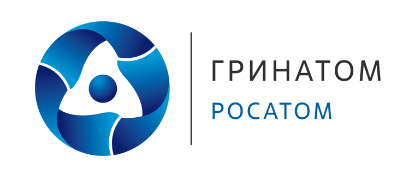 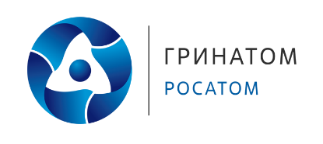 